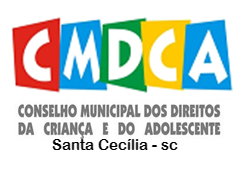 COMISSÃO ESPECIAL ELEITORAL		CREDENCIAMENTO E CONVOCAÇÃO DE FISCAISA Comissão Especial para o processo de escolha dos membros do Conselho Tutelar, do Município de Santa Cecília, com fundamento na Resolução Nº 023/2023 do CMDCA,	RESOLVE:TORNAR PÚBLICA a relação dos Fiscais indicados pelos Candidatos à Função de Conselheiro Tutelar, os quais atuarão durante a votação a ser realizada na data de 1º de outubro de 2023, das 8h às 17h, no local designado para a votação, assim como convoca a todos para a reunião de orientação que será realizada na ata de 25/09/2023, às 19:00 horas, no auditório da Secretaria Municipal de Educação, quais sejam:	           Santa Cecília, 21 de Setembro de 2023			 MANOEL MARTINS VARELLA			Presidente da Comissão EleitoralNomeCPFPamela Cecilia Zanella088.508.379-25Diane Gerei057.650.009-75Lilian Schmidt054.279.099-82Emanuelle de Oliveira Medeiros097.290.069-11Lediane Rodrigues da Silva144.179.649-90Noeli Balansin545.655.709-63Moacir Souza de Oliveira650.840.049-53Jeielson Silvério dos Santos095.630.459-12Willy Tealho Morgenstern650.840.719-87Flávio Granemann de Souza848.085.519-34Lloyd Bruno de Melo Zanoni080.816.099-03Raquel Vengne Ribeiro041.751.329-10